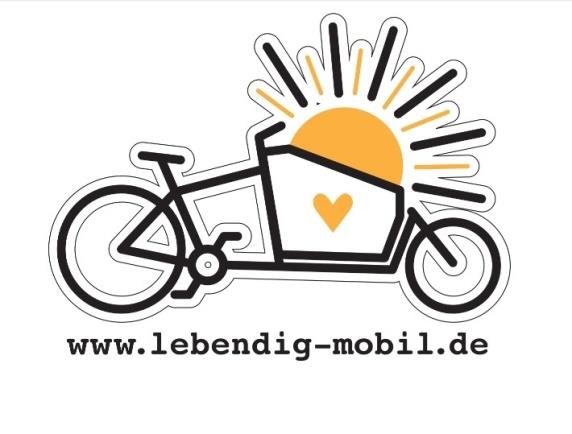 Herzliche Einladung zum Treffen der Mobilitätsinitiative Lebendig Mobil Am 15. September 2021, 19.30 Uhr im Schützenhaus in Kenzingen,  Am Pfannenstielweg 1, 79341 Kenzingen (gegenüber EDEKA) Folgende Tagesordnung schlagen wir vor: Begrüßung der Teilnehmer durch Hubi Klimmek, Initiator der Mobilitätsinitiative   der BGH e.V. (Lebendig-Mobil) Bericht aus des bisherigen Arbeit der Mobilitätsinitiative Vorstellung der Kooperationspartner - Stadtmobil Carsharing Südbaden AG - Kuumo e.V. Bericht zum Zwischenstand aus der Onlineumfrage Forum für Ideen und Anregungen Abstimmung über weitere Vorgehensweise. Alle interessierten Bürger*innen aus Kenzingen und Umgebung sind herzlich zu dieser Veranstaltung eingeladen! Bitte beachten Sie die aktuellen Corona-Regeln.  Den Link zur Onlineumfrage finden Sie hier: https://www.onlineumfragen.com/login.cfm?umfrage=111015 Außerdem sind alle Interessierten eingeladen ihre Erfahrungen und Interessen jederzeit unter kontakt@lebendig-mobil.de mitzuteilen.  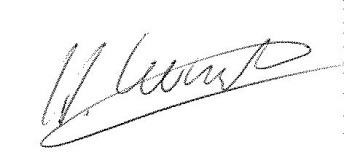 Hubert Klimmek- 